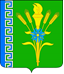 АДМИНИСТРАЦИЯ ТРЕХСЕЛЬСКОГО СЕЛЬСКОГО ПОСЕЛЕНИЯУСПЕНСКОГО РАЙОНАПОСТАНОВЛЕНИЕот   28 декабря  2022г.					                                 № 115с. ТрехсельскоеОб утверждении плана проверок  ведомственного контроляадминистрации Трехсельского сельского поселения  Успенского района на 2023 год       В соответствии  с    постановлением Трехсельского сельского поселения  Успенского района от 28  мая  2015 года № 46  «Об утверждении Порядка осуществления ведомственного контроля в сфере закупок для обеспечения муниципальных нужд» п о с т а н о в л я ю:Утвердить План проверок  ведомственного контроля администрации Трехсельского сельского поселения Успенского района  на  2023 год (прилагается).Ведущему специалисту администрации Трехсельского сельского поселения (Пащенко) разместить настоящее постановление на официальном сайте администрации Трехсельского сельского поселения  в информационно-телекоммуникационной сети «Интернет».Контроль за исполнением настоящего постановления оставляю засобой.Постановление вступает в силу со дня его подписания.Глава Трехсельскогосельского поселения Успенского района						             Т.И. Калза                                                                                                                                         Утвержден:                                                                                                                                                                          постановлением администрации                                                                                                                                                                               Трехсельского сельского поселения                                                                                                                                                                 от 28 декабря  2022г. № 115ПЛАНпроверок по ведомственному контролю за соблюдением законодательства Российской Федерации и иных нормативных правовых актов о контрактной системе в сфере закупок для муниципальных нужд  на 2023 год     Начальник МКУ ТПЦБ администрации     Трехсельского сельского поселения                                                                 Л.И. Попова№п/пНаименование органа ведомственного контроля, осуществляющего проверкуНаименование, ИНН субъекта проверкиАдрес местонахождения субъекта проверкиФорма проведения проверкиМесяц начала проведения проверки1.АДМИНИСТРАЦИЯСДК Новоурупский 2357006058с. Новоурупское ул. Ленина,23документарнаяапрель 2.АДМИНИСТРАЦИЯМБУ Трехсельская библиотека2357006428с.Трехсельское ул.Мира,15документарнаяиюль3.АДМИНИСТРАЦИЯМКУ ТПЦБ2357007238с.Трехсельское ул.Мира,15документарнаяоктябрь4.АДМИНИСТРАЦИЯСДК Новоурупский 2357006058с. Новоурупское ул. Ленина,23документарнаядекабрь